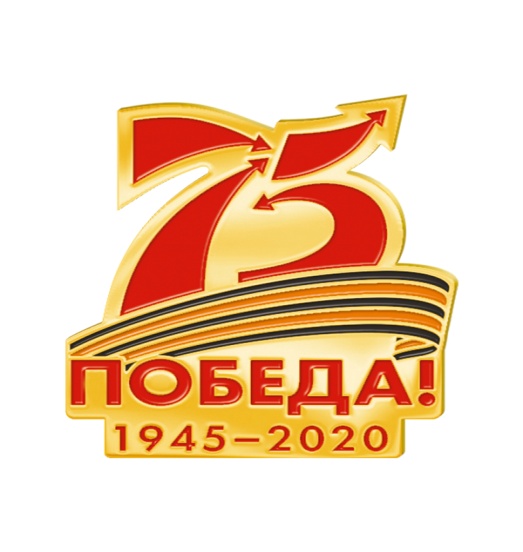 Планмероприятий ГБПОУ «Самарский социально-педагогический колледж», посвященных75-летию победы в Великой отечественной войнеМероприятияСрокиСрокиОтветственныеВнутриколледжные мероприятияВнутриколледжные мероприятияВнутриколледжные мероприятияВнутриколледжные мероприятияКнижная выставка «Памяти павших будем достойны»Книжная выставка «Памяти павших будем достойны»В течение годаЗаведующий библиотекойКонкурс сочинений, посвященных 75-летию Победы «По дорогам Памяти»Конкурс сочинений, посвященных 75-летию Победы «По дорогам Памяти»Апрель 2020 г.ПЦК филологического циклаКонкурс стихотворений, посвященных 75-летию Победы «История Победы»Конкурс стихотворений, посвященных 75-летию Победы «История Победы»Апрель 2020 г.ПЦК филологического циклаКонкурс рисунков, посвященных 75-летию Победы «По дорогам Памяти»Конкурс рисунков, посвященных 75-летию Победы «По дорогам Памяти»Апрель 2020 г.ПЦК частных дошкольных методикКонкурс мультимедйных презентаций «Спасибо за Победу»Конкурс мультимедйных презентаций «Спасибо за Победу»Апрель 2020 г.ПЦК социально-гуманитарных и правовых дисциплинЧтение «Детской книги войны»Чтение «Детской книги войны»В течение годаЗаведующий библиотекойКлассные руководителиСмотр-конкурс вокальных ансамблей «Солдатская песня»Смотр-конкурс вокальных ансамблей «Солдатская песня»Апрель 2020 г.ПЦК хорового дирижированияОрганизация экскурсий висторический парк "Россия- Моя история"Организация экскурсий висторический парк "Россия- Моя история"Октябрь-ноябрь 2019 г.Заместитель директора по ВРКлассные руководителиВикторина «Сталинградскаябитва» для обучающихся 1 курсаВикторина «Сталинградскаябитва» для обучающихся 1 курсаЯнварь 2020 г.Заместитель директора по ВРПедагог-организаторКлассные руководителиУроки мужества с участием членов Совета генералов Самарской области, ветеранов войны, труда и правоохранительных органов Самарского районаУроки мужества с участием членов Совета генералов Самарской области, ветеранов войны, труда и правоохранительных органов Самарского районаВ течение годаЗаместитель директора по ВРПедагог-организаторКлассные руководителиКлассные часы с просмотром кинофильмов о Великой Отечественной войнеКлассные часы с просмотром кинофильмов о Великой Отечественной войнеВ течение годаКлассные руководителиУчастие в военно- патриотической акции «Готов к защите Отечества!»Участие в военно- патриотической акции «Готов к защите Отечества!»Февраль 2020 г.Заместитель директора по безопасностиРуководитель ВПКТоржественное мероприятие, посвященное празднованию 75-летия Победы в Великой Отечественной войнеТоржественное мероприятие, посвященное празднованию 75-летия Победы в Великой Отечественной войнеМай 2020 г.Заместитель директора по ВРПедагог-организаторУчастие в районных, городских, областных и всероссийских акциях и конкурсахУчастие в районных, городских, областных и всероссийских акциях и конкурсахУчастие в районных, городских, областных и всероссийских акциях и конкурсахУчастие в районных, городских, областных и всероссийских акциях и конкурсахУчастие обучающихся колледжа во Всероссийской акции «Вахта памяти»Участие обучающихся колледжа во Всероссийской акции «Вахта памяти»Апрель-май 2020 г.Руководитель ВПКУчастие в Областной акции единых действий «Перекличка постов №1» в Дни воинской Славы:03.12 – День Памяти Неизвестного солдата;27.01 – День полного освобождения Ленинграда от фашисткой блокады;02.02. – День разгрома советскими войсками немецко-фашистских войск в Сталинградской битве;23.02. – День Российской армии;09.05. – День Победы в Великой Отечественной войне;23.08. - День разгрома советскими войсками немецко-фашистских войск в Курской битве;Участие в Областной акции единых действий «Перекличка постов №1» в Дни воинской Славы:03.12 – День Памяти Неизвестного солдата;27.01 – День полного освобождения Ленинграда от фашисткой блокады;02.02. – День разгрома советскими войсками немецко-фашистских войск в Сталинградской битве;23.02. – День Российской армии;09.05. – День Победы в Великой Отечественной войне;23.08. - День разгрома советскими войсками немецко-фашистских войск в Курской битве;В течение годаЗаместитель директора по ВРРуководитель ВПККлассные руководителиУчастие в региональной общественной акции «Памяти героев будем достойны!»Участие в региональной общественной акции «Памяти героев будем достойны!»В течение годаЗаместитель директора по ВРРуководитель ВПКУчастие в Областном субботнике по благоустройству памятных местУчастие в Областном субботнике по благоустройству памятных местАпрель 2020 г.Заместитель директора по ВРРуководитель ВПКУчастие во Всероссийской акции «Георгиевская ленточка»Участие во Всероссийской акции «Георгиевская ленточка»Май 2020 г.Руководитель волонтерского клуба «Добрые сердца»Оказание адресной помощи ветеранам войны и труда, малолетним узникам концлагерей, труженикам тылаОказание адресной помощи ветеранам войны и труда, малолетним узникам концлагерей, труженикам тылаВ течение годаРуководитель волонтерского клуба «Добрые сердца»Участие во Всероссийской акции «Бессмертный полк»Участие во Всероссийской акции «Бессмертный полк»09.05.2020 г.Директор колледжаЗаместитель директора по ВР